Two-Way Good News Letter/Text/EmailDate: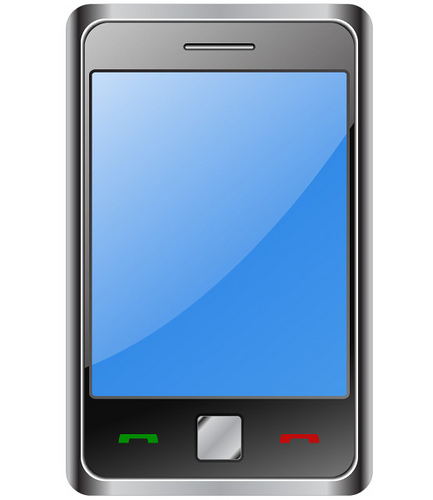  It makes me proud to tell you that your student accomplished: ________________________________________________________________________________________________________________________________________________________________________________________________________________________Sincerely, _______________________Let us know what you think: ________________________________________________________________________________________________________________________________________________________________________________________________________________________Please share some good news about your child (and ask your child to share!) and return this letter (or text or email) to us: ____________________________________________________________________________________________________________________________________________________________________________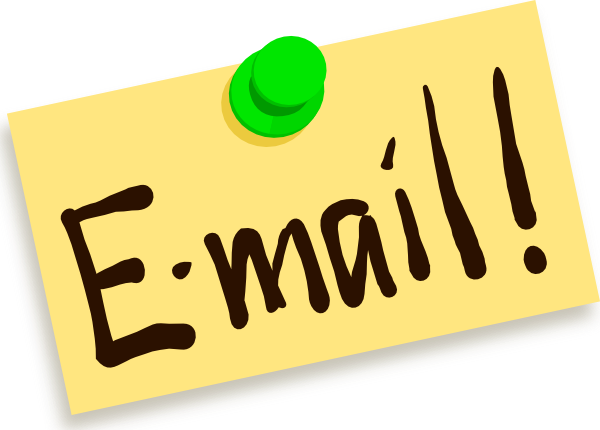 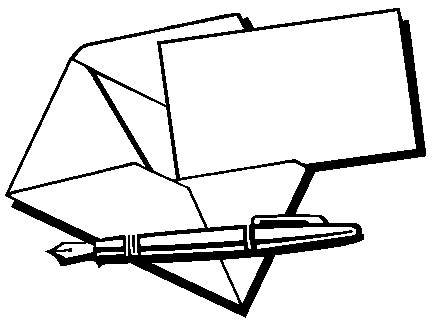 Adapted from Meadow Point Elementary. Aurora, CO, 2009.